Weekly Good Governance Planner (Week Commencing)JanuaryJanuaryJanuaryJanuaryJanuaryFebruaryFebruaryFebruaryFebruaryFebruaryMarchMarchMarchMarchMarchAprilAprilAprilAprilMayMayMayMayMayMayJuneJuneJuneJuneJuneJulyJulyJulyJulyJulyJulyAugustAugustAugustAugustAugustSeptemberSeptemberSeptemberSeptemberOctoberOctoberOctoberOctoberOctoberNovemberNovemberNovemberNovemberNovemberDecemberDecemberDecemberDecemberWeekly Good Governance Planner (Week Commencing)310172431771421287714212841118252916232330613202727411111825251815222951219263101724317142128285121926Incidents / Accidents ReviewSafeguarding File ReviewOffice Fire System ChecksOffice Water System ChecksHealth & Safety ChecksStaff Availability / AL / ROTASpot Checks (Staffing)Spot Checks (IPC, Data, Cyber)Invoicing, 1:1 Hrs ChecksMissed Calls / Nurse Call Response Finance, Payments and AccountsCapacity Tracker UpdatesCOVID – 19 Guidance ReviewMonthly Good Governance PlannerMonthly Good Governance PlannerMonthly Good Governance PlannerMonthly Good Governance PlannerMonthly Good Governance PlannerMonthly Good Governance PlannerMonthly Good Governance PlannerMonthly Good Governance PlannerMonthly Good Governance PlannerMonthly Good Governance PlannerMonthly Good Governance PlannerMonthly Good Governance PlannerMonthly Good Governance PlannerMonthly Good Governance PlannerMonthly Good Governance PlannerQuarterly Good Governance PlannerQuarterly Good Governance PlannerQuarterly Good Governance PlannerQuarterly Good Governance PlannerQuarterly Good Governance PlannerQuarterly Good Governance PlannerQuarterly Good Governance PlannerQuarterly Good Governance PlannerQuarterly Good Governance PlannerQuarterly Good Governance PlannerQuarterly Good Governance PlannerQuarterly Good Governance PlannerQuarterly Good Governance PlannerQuarterly Good Governance PlannerQuarterly Good Governance PlannerQuarterly Good Governance PlannerQuarterly Good Governance PlannerQuarterly Good Governance PlannerQuarterly Good Governance PlannerQuarterly Good Governance PlannerQuarterly Good Governance PlannerQuarterly Good Governance PlannerAnnual Compliance Certificates PlannerAnnual Compliance Certificates PlannerAnnual Compliance Certificates PlannerAnnual Compliance Certificates PlannerAnnual Compliance Certificates PlannerAnnual Compliance Certificates PlannerAnnual Compliance Certificates PlannerAnnual Compliance Certificates PlannerAnnual Compliance Certificates PlannerAnnual Compliance Certificates PlannerAnnual Compliance Certificates PlannerAnnual Compliance Certificates PlannerAnnual Compliance Certificates PlannerAnnual Compliance Certificates PlannerAnnual Compliance Certificates PlannerAnnual Compliance Certificates PlannerAnnual Compliance Certificates PlannerAnnual Compliance Certificates PlannerAnnual Compliance Certificates PlannerAreaJFMAMMJJASSONDAreaAreaAreaAreaAreaAreaJan – MarJan – MarJan – MarJan – MarApr – JunApr – JunApr – JunApr – JunJul – SepJul – SepJul – SepJul – SepOct - DecOct - DecOct - DecOct - DecAreaAreaAreaAreaAreaAreaAreaAreaAreaDueDueDueDueDueCompletedCompletedCompletedCompletedCompletedSafeguarding File AuditHealth & Safety DrillHealth & Safety DrillHealth & Safety DrillHealth & Safety DrillHealth & Safety DrillHealth & Safety DrillElectrical Installation Certificate (5 Yearly)Electrical Installation Certificate (5 Yearly)Electrical Installation Certificate (5 Yearly)Electrical Installation Certificate (5 Yearly)Electrical Installation Certificate (5 Yearly)Electrical Installation Certificate (5 Yearly)Electrical Installation Certificate (5 Yearly)Electrical Installation Certificate (5 Yearly)Electrical Installation Certificate (5 Yearly)Fire AuditOffice Fire Drill / EvacuationOffice Fire Drill / EvacuationOffice Fire Drill / EvacuationOffice Fire Drill / EvacuationOffice Fire Drill / EvacuationOffice Fire Drill / EvacuationFire Detection & Alarm CertificateFire Detection & Alarm CertificateFire Detection & Alarm CertificateFire Detection & Alarm CertificateFire Detection & Alarm CertificateFire Detection & Alarm CertificateFire Detection & Alarm CertificateFire Detection & Alarm CertificateFire Detection & Alarm CertificateMedication AuditPEEPSPEEPSPEEPSPEEPSPEEPSPEEPSEmergency Lighting CertificateEmergency Lighting CertificateEmergency Lighting CertificateEmergency Lighting CertificateEmergency Lighting CertificateEmergency Lighting CertificateEmergency Lighting CertificateEmergency Lighting CertificateEmergency Lighting CertificateMedication Error AuditInfection ControlInfection ControlInfection ControlInfection ControlInfection ControlInfection ControlFire Equipment CertificateFire Equipment CertificateFire Equipment CertificateFire Equipment CertificateFire Equipment CertificateFire Equipment CertificateFire Equipment CertificateFire Equipment CertificateFire Equipment CertificateCare Plan AuditEmergency Lighting TestEmergency Lighting TestEmergency Lighting TestEmergency Lighting TestEmergency Lighting TestEmergency Lighting TestWater Hygiene Certificate (Legionella)Water Hygiene Certificate (Legionella)Water Hygiene Certificate (Legionella)Water Hygiene Certificate (Legionella)Water Hygiene Certificate (Legionella)Water Hygiene Certificate (Legionella)Water Hygiene Certificate (Legionella)Water Hygiene Certificate (Legionella)Water Hygiene Certificate (Legionella)Dignity & Equality AuditMandatory Vaccination TrackerMandatory Vaccination TrackerMandatory Vaccination TrackerMandatory Vaccination TrackerMandatory Vaccination TrackerMandatory Vaccination TrackerPublic / Employers Liability Insurance CertsPublic / Employers Liability Insurance CertsPublic / Employers Liability Insurance CertsPublic / Employers Liability Insurance CertsPublic / Employers Liability Insurance CertsPublic / Employers Liability Insurance CertsPublic / Employers Liability Insurance CertsPublic / Employers Liability Insurance CertsPublic / Employers Liability Insurance CertsH&S / RIDDOR AuditGovernance / Quality MeetingGovernance / Quality MeetingGovernance / Quality MeetingGovernance / Quality MeetingGovernance / Quality MeetingGovernance / Quality MeetingPortable Appliance Testing (PAT) CertificatePortable Appliance Testing (PAT) CertificatePortable Appliance Testing (PAT) CertificatePortable Appliance Testing (PAT) CertificatePortable Appliance Testing (PAT) CertificatePortable Appliance Testing (PAT) CertificatePortable Appliance Testing (PAT) CertificatePortable Appliance Testing (PAT) CertificatePortable Appliance Testing (PAT) CertificateInfection Control AuditHealth & Safety MeetingHealth & Safety MeetingHealth & Safety MeetingHealth & Safety MeetingHealth & Safety MeetingHealth & Safety MeetingGas Safety CertificateGas Safety CertificateGas Safety CertificateGas Safety CertificateGas Safety CertificateGas Safety CertificateGas Safety CertificateGas Safety CertificateGas Safety CertificateM&H Equipment AuditProfessional RegistrationsProfessional RegistrationsProfessional RegistrationsProfessional RegistrationsProfessional RegistrationsProfessional RegistrationsLolerLolerLolerLolerLolerLolerLolerLolerLolerFirst Aider / Aid AuditAsset Information RegisterAsset Information RegisterAsset Information RegisterAsset Information RegisterAsset Information RegisterAsset Information RegisterInformation Commissioners Office RegistrationInformation Commissioners Office RegistrationInformation Commissioners Office RegistrationInformation Commissioners Office RegistrationInformation Commissioners Office RegistrationInformation Commissioners Office RegistrationInformation Commissioners Office RegistrationInformation Commissioners Office RegistrationInformation Commissioners Office RegistrationStaff File AuditPest ControlPest ControlPest ControlPest ControlPest ControlPest ControlClinical Waste CertificateClinical Waste CertificateClinical Waste CertificateClinical Waste CertificateClinical Waste CertificateClinical Waste CertificateClinical Waste CertificateClinical Waste CertificateClinical Waste CertificateSpot checks – Inc Data Protection2022202220222022202220222022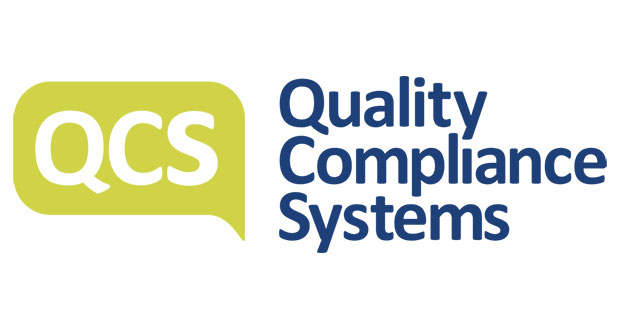 Wheelchair / Walker checks2022202220222022202220222022Dols / BIA reviews2022202220222022202220222022Review Service User Weights2022202220222022202220222022Incident / Accident Analysis2022202220222022202220222022Key Worker Summaries2022202220222022202220222022Supervision Checks2022202220222022202220222022Appraisal / PDP ChecksSix Monthly Good Governance PlannerSix Monthly Good Governance PlannerSix Monthly Good Governance PlannerSix Monthly Good Governance PlannerSix Monthly Good Governance PlannerSix Monthly Good Governance PlannerSix Monthly Good Governance PlannerSix Monthly Good Governance PlannerSix Monthly Good Governance PlannerSix Monthly Good Governance PlannerSix Monthly Good Governance PlannerSix Monthly Good Governance PlannerSix Monthly Good Governance PlannerSix Monthly Good Governance PlannerSix Monthly Good Governance PlannerSix Monthly Good Governance PlannerSix Monthly Good Governance PlannerSix Monthly Good Governance PlannerSix Monthly Good Governance PlannerSix Monthly Good Governance PlannerSix Monthly Good Governance PlannerSix Monthly Good Governance PlannerAdditional Annual Good Governance PlannerAdditional Annual Good Governance PlannerAdditional Annual Good Governance PlannerAdditional Annual Good Governance PlannerAdditional Annual Good Governance PlannerAdditional Annual Good Governance PlannerAdditional Annual Good Governance PlannerAdditional Annual Good Governance PlannerAdditional Annual Good Governance PlannerAdditional Annual Good Governance PlannerAdditional Annual Good Governance PlannerAdditional Annual Good Governance PlannerAdditional Annual Good Governance PlannerAdditional Annual Good Governance PlannerAdditional Annual Good Governance PlannerAdditional Annual Good Governance PlannerAdditional Annual Good Governance PlannerAdditional Annual Good Governance PlannerAdditional Annual Good Governance PlannerStaff Meeting & ActionsAreaAreaAreaAreaAreaAreaAreaAreaAreaAreaJan – JunJan – JunJan – JunJan – JunJan – JunJan – JunJul - DecJul - DecJul - DecJul - DecJul - DecJul - DecAreaAreaAreaAreaAreaAreaAreaAreaAreaTaskTaskTaskTaskTaskCompletedCompletedCompletedCompletedCompletedS/U Meeting & ActionsAreaAreaAreaAreaAreaAreaAreaAreaAreaAreaDueDueDueCompleteCompleteCompleteDueDueDueCompleteCompleteCompleteDrivers Licence ChecksDrivers Licence ChecksDrivers Licence ChecksDrivers Licence ChecksDrivers Licence ChecksDrivers Licence ChecksDrivers Licence ChecksDrivers Licence ChecksDrivers Licence ChecksLA / CQC Compliance ReportAnnual Quality AssuranceAnnual Quality AssuranceAnnual Quality AssuranceAnnual Quality AssuranceAnnual Quality AssuranceAnnual Quality AssuranceAnnual Quality AssuranceAnnual Quality AssuranceAnnual Quality AssuranceAnnual Quality AssuranceAnnual Mock InspectionAnnual Mock InspectionAnnual Mock InspectionAnnual Mock InspectionAnnual Mock InspectionAnnual Mock InspectionAnnual Mock InspectionAnnual Mock InspectionAnnual Mock InspectionNotifications File ReviewBusiness / Business Development planBusiness / Business Development planBusiness / Business Development planBusiness / Business Development planBusiness / Business Development planBusiness / Business Development planBusiness / Business Development planBusiness / Business Development planBusiness / Business Development planBusiness / Business Development planGeneral Risk AssessmentsGeneral Risk AssessmentsGeneral Risk AssessmentsGeneral Risk AssessmentsGeneral Risk AssessmentsGeneral Risk AssessmentsGeneral Risk AssessmentsGeneral Risk AssessmentsGeneral Risk AssessmentsUpdate Training MatrixBusiness Continuity Plan Test and ReviewBusiness Continuity Plan Test and ReviewBusiness Continuity Plan Test and ReviewBusiness Continuity Plan Test and ReviewBusiness Continuity Plan Test and ReviewBusiness Continuity Plan Test and ReviewBusiness Continuity Plan Test and ReviewBusiness Continuity Plan Test and ReviewBusiness Continuity Plan Test and ReviewBusiness Continuity Plan Test and ReviewCOSHH AssessmentsCOSHH AssessmentsCOSHH AssessmentsCOSHH AssessmentsCOSHH AssessmentsCOSHH AssessmentsCOSHH AssessmentsCOSHH AssessmentsCOSHH AssessmentsTraining / Induction Plan ReviewFire Risk Assessment ReviewFire Risk Assessment ReviewFire Risk Assessment ReviewFire Risk Assessment ReviewFire Risk Assessment ReviewFire Risk Assessment ReviewFire Risk Assessment ReviewFire Risk Assessment ReviewFire Risk Assessment ReviewFire Risk Assessment ReviewStatement of PurposeStatement of PurposeStatement of PurposeStatement of PurposeStatement of PurposeStatement of PurposeStatement of PurposeStatement of PurposeStatement of PurposeAccessibility (inc Information) AuditTMV ValvesTMV ValvesTMV ValvesTMV ValvesTMV ValvesTMV ValvesTMV ValvesTMV ValvesTMV ValvesTMV ValvesService User GuideService User GuideService User GuideService User GuideService User GuideService User GuideService User GuideService User GuideService User GuideStaff Observation / CompetenciesMoving and Handling Equipment ServicingMoving and Handling Equipment ServicingMoving and Handling Equipment ServicingMoving and Handling Equipment ServicingMoving and Handling Equipment ServicingMoving and Handling Equipment ServicingMoving and Handling Equipment ServicingMoving and Handling Equipment ServicingMoving and Handling Equipment ServicingMoving and Handling Equipment ServicingReview DBS Checks / Risk AssessmentsReview DBS Checks / Risk AssessmentsReview DBS Checks / Risk AssessmentsReview DBS Checks / Risk AssessmentsReview DBS Checks / Risk AssessmentsReview DBS Checks / Risk AssessmentsReview DBS Checks / Risk AssessmentsReview DBS Checks / Risk AssessmentsReview DBS Checks / Risk AssessmentsNMDS - UpdatesRecruitment Plan ReviewRecruitment Plan ReviewRecruitment Plan ReviewRecruitment Plan ReviewRecruitment Plan ReviewRecruitment Plan ReviewRecruitment Plan ReviewRecruitment Plan ReviewRecruitment Plan ReviewRecruitment Plan ReviewStakeholder SurveysStakeholder SurveysStakeholder SurveysStakeholder SurveysStakeholder SurveysStakeholder SurveysStakeholder SurveysStakeholder SurveysStakeholder SurveysAnnual Infection Control StatementAnnual Infection Control StatementAnnual Infection Control StatementAnnual Infection Control StatementAnnual Infection Control StatementAnnual Infection Control StatementAnnual Infection Control StatementAnnual Infection Control StatementAnnual Infection Control StatementDSPT ToolkitDSPT ToolkitDSPT ToolkitDSPT ToolkitDSPT ToolkitDSPT ToolkitDSPT ToolkitDSPT ToolkitDSPT ToolkitTV License’s / PPL / PRS LicenseTV License’s / PPL / PRS LicenseTV License’s / PPL / PRS LicenseTV License’s / PPL / PRS LicenseTV License’s / PPL / PRS LicenseTV License’s / PPL / PRS LicenseTV License’s / PPL / PRS LicenseTV License’s / PPL / PRS LicenseTV License’s / PPL / PRS License2022 Bank Holidays (as defined by GOV.UK)England / Wales3rd Jan (Sub)3rd Jan (Sub)15th Apr15th Apr18th Apr18th Apr2nd May2nd MayThu 2nd JunThu 2nd JunFri 3rd JunFri 3rd Jun29th Aug29th Aug26th Dec26th Dec27th Dec (Sub)27th Dec (Sub)2022 Bank Holidays (as defined by GOV.UK)Scotland3rd Jan (Sub)4th Jan (Sub)4th Jan (Sub)15th Apr15th Apr2nd May2nd MayThu 2nd JunThu 2nd JunFri 3rd JunFri 3rd Jun1st Aug1st Aug30th Nov30th Nov26th Dec26th Dec27th Dec (Sub)Social Care - Annual Good Governance Planner 2022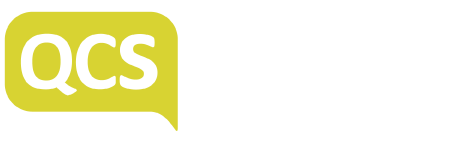 